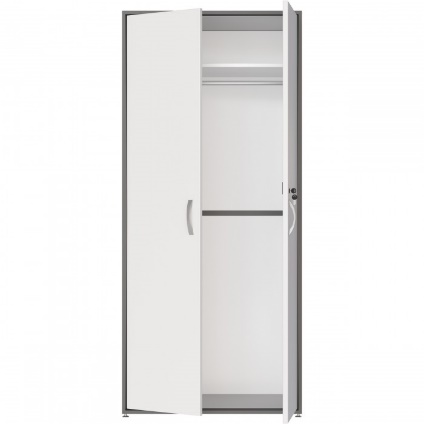 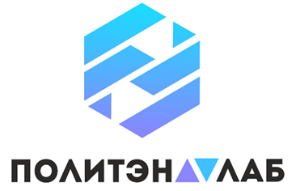 ШДО-90.50.202Шкаф для хранения одеждыШкаф предназначен для хранения личной и рабочей одежды в лаборатории.Возможно изготовление как с общим отсеком для хранения, так и с двумя раздельными отсеками.Шкаф в своей основе имеет металлокаркас, который придает дополнительную надежность всей конструкции.5 лет честных гарантийных обязательств.ОписаниеКаркас изготовлен из квадратного стального профиля 25×25 мм с толщиной стенки 1,2 мм, панели выполнены из листовой стали толщиной 1 мм.Все металлические поверхности окрашены стойкой эпоксиполиэфирной порошковой краской.Шкаф оснащен металлическими опорами с возможностью регулировки по высоте 0-35 мм для компенсации неровности пола.Шкаф имеет общее внутреннее пространство. Вверху расположена полка для хранения головных уборов и штанга для плечиков.Две двери выполнены из листового металла толщиной 1 мм и оснащены замком. Возможна установка электронного замка.Дверные петли расположены вне зоны хранения.Технические характеристикиТехнические характеристикиГабаритные размеры Д×Г×В, мм900×500×2025Масса, кг76